Sharks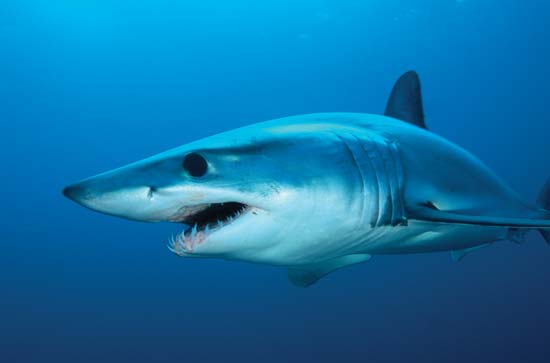 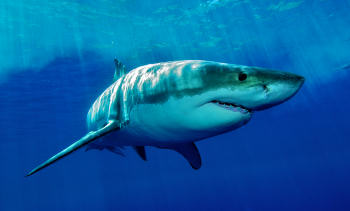 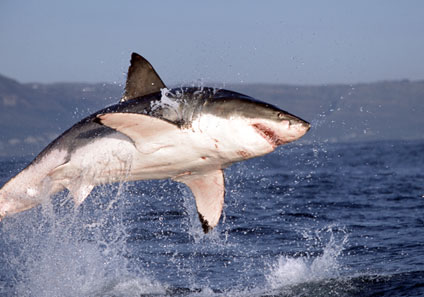 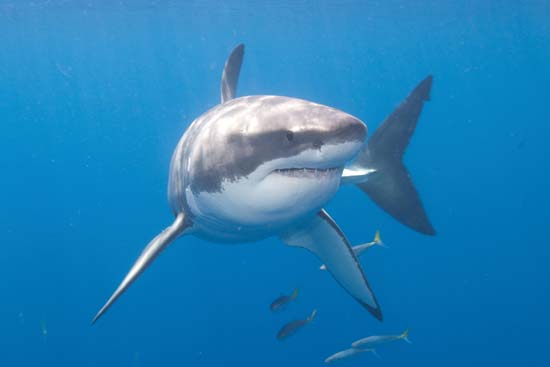 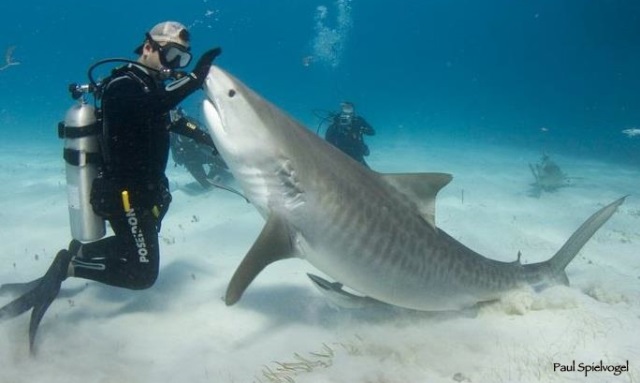 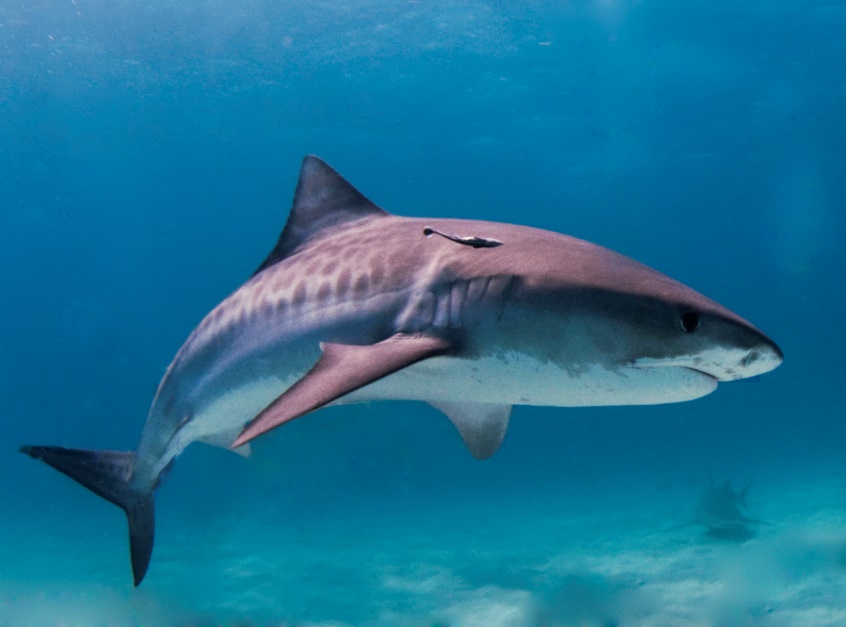 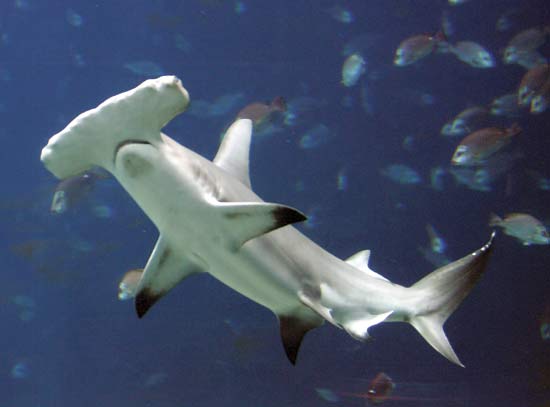 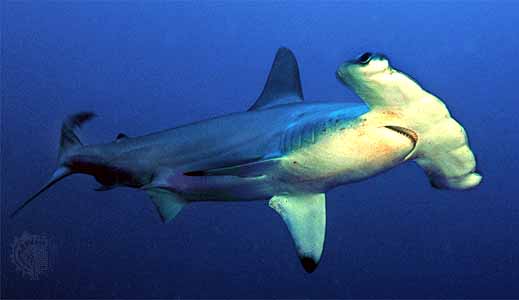 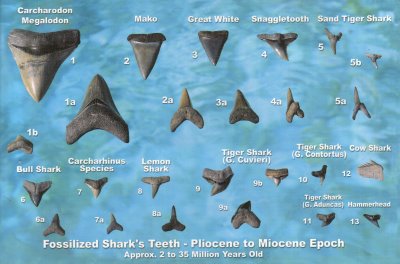 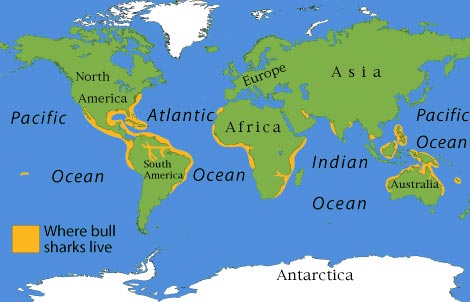 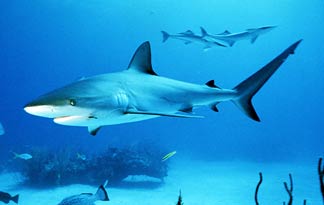 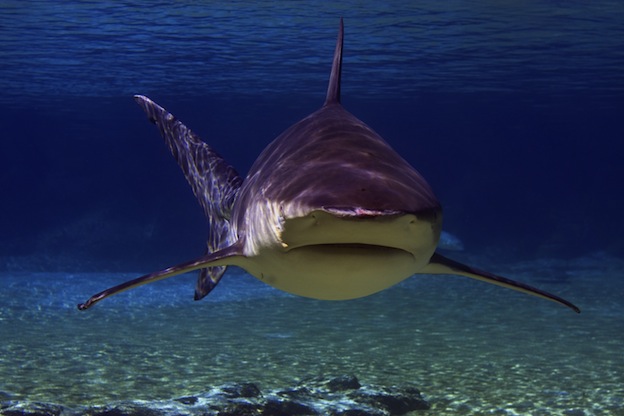 